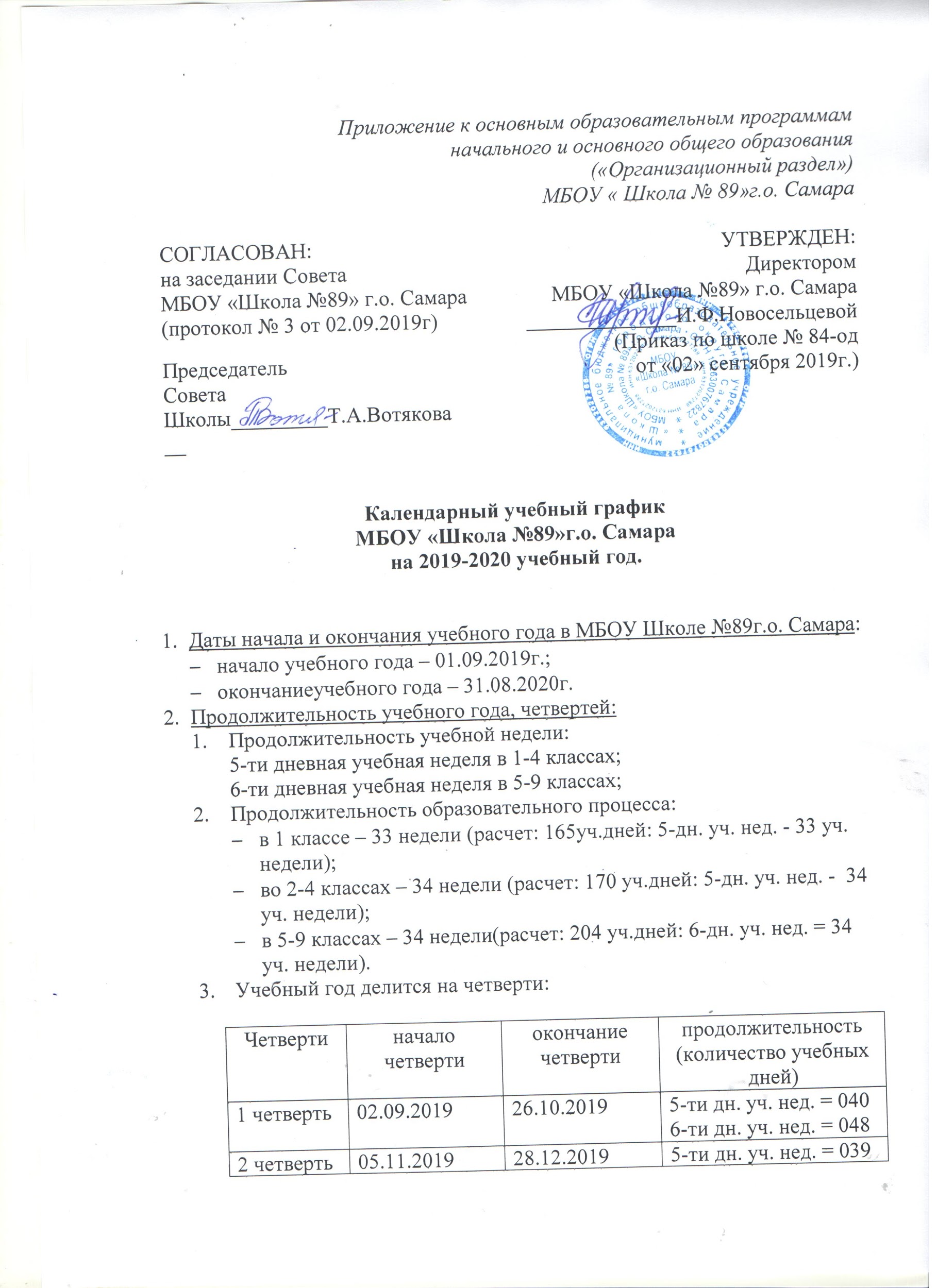 Календарный учебный графикМБОУ «Школа №89»г.о. Самара на 2019-2020 учебный год.Даты начала и окончания учебного года в МБОУ Школе №89г.о. Самара:начало учебного года – 01.09.2019г.;окончаниеучебного года – 31.08.2020г.Продолжительность учебного года, четвертей:Продолжительность учебной недели:5-ти дневная учебная неделя в 1-4 классах;6-ти дневная учебная неделя в 5-9 классах;Продолжительность образовательного процесса:в 1 классе – 33 недели (расчет: 165уч.дней: 5-дн. уч. нед. - 33 уч. недели);во 2-4 классах – 34 недели (расчет: 170 уч.дней: 5-дн. уч. нед. -  34 уч. недели);в 5-9 классах – 34 недели(расчет: 204 уч.дней: 6-дн. уч. нед. = 34 уч. недели).Учебный год делится на четверти:Окончание образовательного процесса:в 1-4 классах – 25 мая 2020г;в 5-8 классах – 27 мая 2020г;в 9 классах – 24 мая 2020г.Сроки и продолжительность каникул на учебный год:Для обучающихся 1-го класса устанавливаются дополнительно недельные каникулы с 24.02.2020г по 01.03.2020г. (7 календарных дней).Сроки проведения промежуточных аттестаций:промежуточная аттестация во 2-9 классах проводится (по четвертям и годовая) в соответствии с положением о промежуточной аттестации образовательной организации и Уставом ОО с 30.05.2020 г.по 31.05.2020 г.итоговая аттестация в 9 классе проводится в соответствии со сроками, установленными Министерством образования и науки РФ на 2020-2021 учебный год.Регламентирование образовательного процесса на день:продолжительность урока:1 класс (1 полугодие): 3 урока по 35 минут (сентябрь - октябрь), 4 урока по 35 минут (ноябрь - декабрь);1 класс (II полугодие): январь - май - по 4 урока в день по 40 минут каждый. ( СанПиН 2.4.2.2821.10,п.10.10).1 класс (1 полугодие)                                                  1 класс (2 полугодие)для обучающихся 2 - 9 классов продолжительность уроков 40 минут( в 2-3 классах допускается 35 мин.):1 сменаПерерыв между сменами  30 минут2 смена 1 смена (суббота)